TRIGONOMETRIČNA TOČKA Z NADMORSKO VIŠINO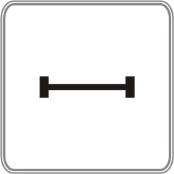 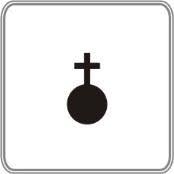 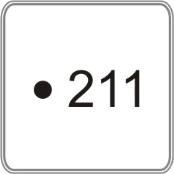 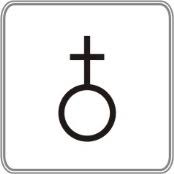 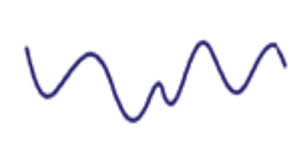 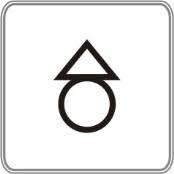 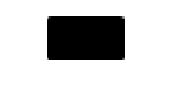 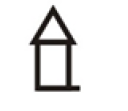 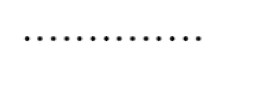 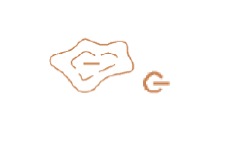 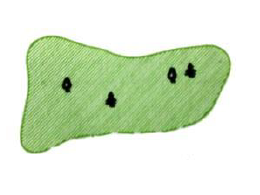 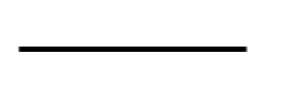 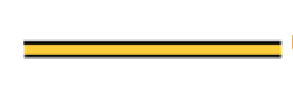 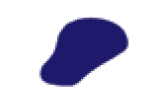 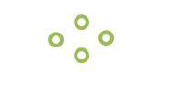 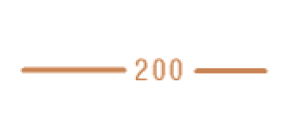 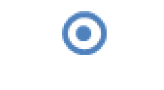 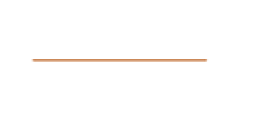 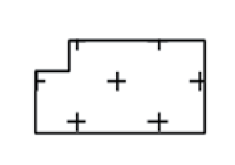 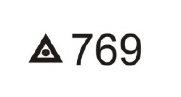 POKOPALIŠČEGLAVNA/POUDARJENA PLASTNICAOSNOVNA PLASTNICAVODNJAKSKUPINA DREVESUTRJENA CESTAKOLOVOZGOZDVRTAČAOZKA STEZA, PEŠPOTGRADZGRADBASTAN, KOLIBAREKA ALI POTOK OŽJA OD 5 METROVCERKEV Z ENIM ZVONIKOMKOTAKAPELAKOZOLECJEZERO, MLAKA